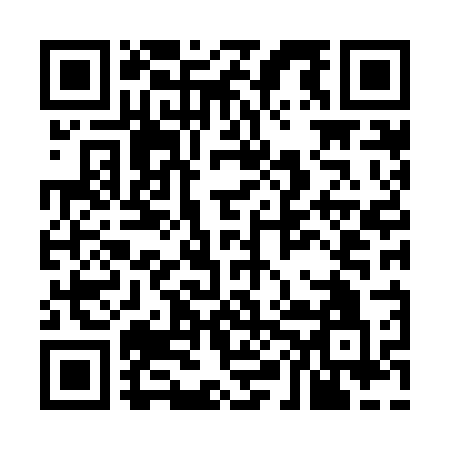 Ramadan times for Longechenal, FranceMon 11 Mar 2024 - Wed 10 Apr 2024High Latitude Method: Angle Based RulePrayer Calculation Method: Islamic Organisations Union of FranceAsar Calculation Method: ShafiPrayer times provided by https://www.salahtimes.comDateDayFajrSuhurSunriseDhuhrAsrIftarMaghribIsha11Mon5:545:546:5812:484:026:406:407:4312Tue5:525:526:5612:484:036:416:417:4513Wed5:515:516:5412:484:046:426:427:4614Thu5:495:496:5212:484:056:446:447:4815Fri5:475:476:5112:474:056:456:457:4916Sat5:455:456:4912:474:066:466:467:5017Sun5:435:436:4712:474:076:486:487:5218Mon5:415:416:4512:474:086:496:497:5319Tue5:395:396:4312:464:086:506:507:5420Wed5:375:376:4112:464:096:526:527:5621Thu5:355:356:3912:464:106:536:537:5722Fri5:335:336:3712:454:116:546:547:5923Sat5:315:316:3512:454:116:556:558:0024Sun5:295:296:3312:454:126:576:578:0125Mon5:275:276:3212:444:136:586:588:0326Tue5:255:256:3012:444:136:596:598:0427Wed5:235:236:2812:444:147:017:018:0628Thu5:215:216:2612:444:157:027:028:0729Fri5:195:196:2412:434:157:037:038:0830Sat5:175:176:2212:434:167:057:058:1031Sun6:156:157:201:435:178:068:069:111Mon6:136:137:181:425:178:078:079:132Tue6:116:117:161:425:188:088:089:143Wed6:096:097:151:425:188:108:109:164Thu6:076:077:131:415:198:118:119:175Fri6:056:057:111:415:198:128:129:196Sat6:036:037:091:415:208:148:149:207Sun6:016:017:071:415:218:158:159:228Mon5:595:597:051:405:218:168:169:239Tue5:565:567:031:405:228:178:179:2510Wed5:545:547:021:405:228:198:199:26